ОЛЕКСАНДРІЙСЬКА РАЙОННА РАДАКІРОВОГРАДСЬКОЇ ОБЛАСТІВІСІМНАДЦЯТА СЕСІЯ ВОСЬМОГО СКЛИКАННЯР І Ш Е Н Н Явід 10 березня 2023 року									№ 224м.ОлександріяПро інформацію Олександрійського районного відділу поліції ГУНП в Кіровоградській області за 2022 рікНа підставі статті 43 Закону України «Про місцеве самоврядування в Україні», заслухавши інформацію начальника Олександрійського районного відділу поліції ГУНП в Кіровоградській області,РАЙОННА РАДА ВИРІШИЛА:Інформацію начальника Олександрійського районного відділу поліції ГУНП в Кіровоградській області про підсумки діяльності Олександрійського районного відділу поліції ГУНП в Кіровоградській області за 2022 рік взяти до відома.Заступник голови районної ради 	Валентина МЕЛЕЖИК 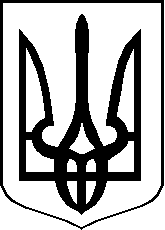 